Camp 408 Penclawdd Camp, Swansea, GlamorganshirePrisoner of War Camps (1939 – 1948)  -  Project report by Roger J.C. Thomas - English Heritage 2003Prisoner of War Camps (1939 – 1948)  -  Project report by Roger J.C. Thomas - English Heritage 2003Prisoner of War Camps (1939 – 1948)  -  Project report by Roger J.C. Thomas - English Heritage 2003Prisoner of War Camps (1939 – 1948)  -  Project report by Roger J.C. Thomas - English Heritage 2003Prisoner of War Camps (1939 – 1948)  -  Project report by Roger J.C. Thomas - English Heritage 2003Prisoner of War Camps (1939 – 1948)  -  Project report by Roger J.C. Thomas - English Heritage 2003Prisoner of War Camps (1939 – 1948)  -  Project report by Roger J.C. Thomas - English Heritage 2003Prisoner of War Camps (1939 – 1948)  -  Project report by Roger J.C. Thomas - English Heritage 2003OS NGRSheetNo.Name & LocationCountyCond’nType 1945Comments408Penclawdd, SwanseaGlamorganshireBase CampWalesLocation: Martin J Richards at www.systonimages.co.uk/ has identified 2 possible locations along the coastline. One site is a compound with NGR SS 54734 96000 – by the Salt Marsh top right on map.Before the camp: Pow Camp: After the camp: Further Information: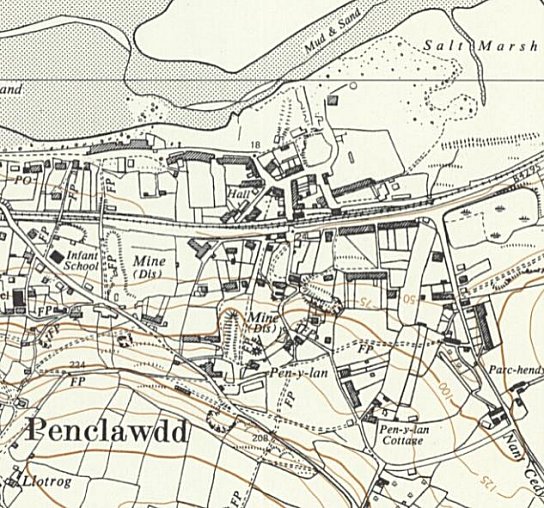 Location: Martin J Richards at www.systonimages.co.uk/ has identified 2 possible locations along the coastline. One site is a compound with NGR SS 54734 96000 – by the Salt Marsh top right on map.Before the camp: Pow Camp: After the camp: Further Information:Ordnance Survey 1965